Клара ходила в сад,Там спелые фрукты висят: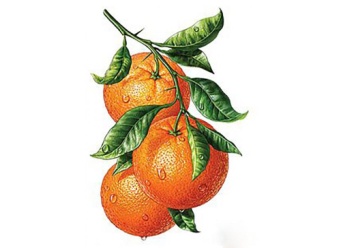 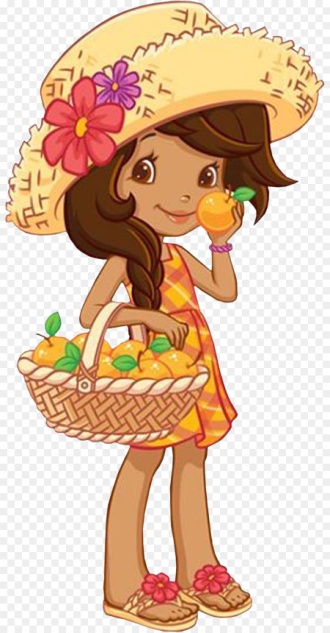 Источники:Смирнова Л.Н. Логопедия.Играем со звуками: Речевой дидактический материал: пособие для логопедов,дефектологов и воспитателей. – М.: Мозаика – синтез, 2004 Яндекс. Картинки. https://yandex.ru/images/ Оранжевые апельсины,Круглые мандарины,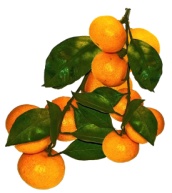 Спелые мягкие сливы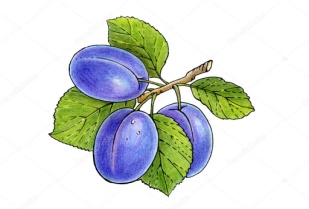 Очень вкусны и красивы,Румяные яблоки,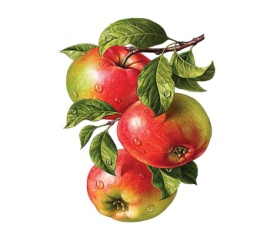 Груши -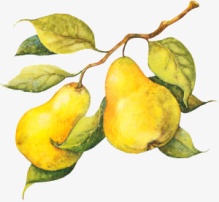 Всё это хочется скушать!